ИДЕНТИФИКАЦИЯ ЧЕЛОВЕКА ПО ПРИЗНАКАМ ВНЕШНОСТИ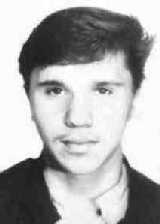 Словесный портретСоставил: Озюменко С.В. (ЮЮ-307)Пол:	мужскойВозраст:	~20-25 летРост:	неизвестенТелосложение:	А) по скелету	среднее		Б) по жировому сложению	средней упитанностиФорма лица в фас:	треугольнаяЛоб:		А) высота	средняя		Б) ширина	средняя		В) наклон в профиль	неизвестен		Г) контур	прямоугольный		Д) особенности	нетБрови:	А) длина	средняя		Б) ширина	средняя		В) густота	средняя		Г) направление	горизонтальное		Д) контур	прямой		Е) особенности	нетГлаза:	А) положение глазной щели	горизонтальное	Б) степень раскрытия глазной щели	средняя	В) степень выпуклости глазных яблок	средняя	Г) цвет	неизвестен	Д) величина	средняя	Е) форма	щелевидная	Ж) особенности	нет	З) аномалии	нетНос:	А) длина	средняя	Б) высота	средняя	В) глубина переносицы	средняя	Г) ширина	широкий	Д) контур спинки	прямой	Е) ширина спинки	широкая	Ж) длина спинки	средняя	З) выступание носа	среднее	И) основание носа по положению	горизонтальное	К) особенности	нетГубы:	А) высота	средняя		Б) положение верхней губы	нормальное	В) ширина каймы	широкая	Г) толщина	толстые	Д) выступание губ	средняя	Е) особенности	нетРот:	А) величина	средняя	Б) положение углов	горизонтальноеПодбородок:	А) высота	средняя		Б) ширина	средняя	В) положение	вертикальное	Г) выпуклость	малая	Д) контур нижнего края	треугольный	Е) особенности	нетУшная раковина:	невидно	А) величина	Б) форма	В) прилеганиеПротивокозелок	А) положение	Б) контурМочка	А) контур	Б) прикрепление к щеке	В) вид поверхности	Г) особенности строенияОкраска кожи лица:	белаяМорщины:	нетВолосы на голове:	А) цвет	Б) густота	В) причёска	Г) длина волосУсы, борода, бакенбарды	небольшие усикиЗубы:	неизвестноШея:	А) высота	средняя	Б) толщина	средняя	В) особенности	нетПлечи:	А) ширина	неизвестно	Б) наклон	опущенные20. Туловище:	неизвестно